Правила приема обучающихся (воспитанников) на обучение по образовательным программам дошкольного образования Детского сада «Крона»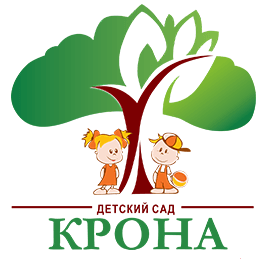 1. Настоящие Правила приема обучающихся (воспитанников) на обучение по образовательным программам дошкольного образования в Детского сада «Крона» (далее – Правила приема) разработаны в соответствии со статьей 43 Конституции Российской Федерации, Федеральным законом от 27.07.2006 г. № 152-ФЗ «О персональных данных», частью 2 статьи 30, статьей 55 Федерального закона от 29.12.2012 г. № 273-ФЗ «Об образовании в Российской Федерации», постановлением Правительства РФ от 25.10.2014 г. № 2125-р «Об утверждении Концепции создания единой межведомственной системы учета контингента обучающихся по основным образовательным программам и дополнительным общеобразовательным программам», приказом Министерства образования и науки РФ от 08.04.2014 г. № 293 «Об утверждении Порядка приема на обучение по образовательным программам дошкольного образования», приказом Министерства образования и науки Российской Федерации от 13.01.2014 г. № 8 «Об утверждении примерной формы договора об образовании по образовательным программам дошкольного образования».2. Настоящие Правила приема определяют прием граждан Российской Федерации в Детский сад «Крона», осуществляющий образовательную деятельность по образовательным программам дошкольного образования (далее – Детский сад). 3. Настоящие Правила приема разработаны в целях создания условий для реализации гарантированных гражданам Российской Федерации прав на получение общедоступного дошкольного образования, а также повышения качества предоставления и доступности услуги по приему заявлений, постановке на учет и зачислению детей в образовательные учреждения, реализующие образовательные программы дошкольного образования.4. Настоящие Правила приема должны обеспечивать прием в Детский сад всех граждан, имеющих право на получение дошкольного образования.  5. Прием в Детский сад осуществляется в течение всего календарного года при наличии свободных мест.6. Прием в Детский сад осуществляется при предоставлении родителем (законным представителем) оригинала документа, удостоверяющего личность родителя (законного представителя), либо оригинала документа, удостоверяющего личность иностранного гражданина и лица без гражданства в Российской Федерации, а также следующих документов:– заявления родителей (законных представителей) ребенка о зачислении ребенка в детский сад по форме согласно приложению 1 к настоящим Правилам приема; – свидетельства о рождении ребенка;– медицинского заключения. Иностранные граждане и лица без гражданства все документы представляют на русском языке или вместе с заверенным в установленном порядке переводом на русский язык. Все документы предоставляются в копиях с одновременным предоставлением оригиналов. Оригиналы документов предоставляются для сверки на соответствие представленных экземпляров оригиналов их копиям и подлежат возврату родителю (законному представителю) после сверки незамедлительно. На каждого ребенка, зачисленного в Детский сад, заводится личное дело, в котором хранятся все копии документов, предъявляемых при приеме в Детский сад. 7. Требование представления иных документов для приема детей в Детский сад в части, не урегулированной законодательством об образовании, не допускается. 8. Заявление о приеме в Детский сад и прилагаемые к нему документы, представленные родителями (законными представителями) детей, регистрируются руководителем Детского сада или уполномоченным им должностным лицом, ответственным за прием документов, в журнале регистрации приема заявлений о зачислении в Детский сад согласно приложению № 3 к настоящим Правилам приема. После регистрации заявления родителям (законным представителям) детей выдается расписка в получении документов согласно приложению № 4 к настоящим Правилам приема, содержащая информацию о регистрационном номере заявления о зачислении ребенка в Детский сад, перечне представленных документов. Расписка заверяется подписью должностного лица Детского сада, ответственного за прием документов, и печатью Детского сада.9. Исчерпывающий перечень оснований для отказа в приеме в учреждение:  – отсутствие свободных мест в Детском саду,– наличие очереди в Детский сад. 10. После приема документов, указанных в пункте 6 настоящих Правил приема, Детский сад заключает договор об образовании по образовательной программе дошкольного образования (далее – договор) согласно приложению № 5 к настоящим Правилам приема.11. При приеме обучающегося Детский сад обязан ознакомить родителей (законных представителей) со своим уставом, лицензией на осуществление образовательной деятельности, с образовательной программой и другими документами, регламентирующими организацию и осуществление образовательной деятельности, права и обязанности воспитанников. Копии указанных документов, информация о сроках приема документов размещаются на информационном стенде и на официальном сайте Детского сада в сети Интернет. Факт ознакомления родителей (законных представителей) ребенка с указанными документами фиксируется в заявлении о зачислении в Детский сад и заверяется личной подписью родителей (законных представителей) ребенка. 12. Руководитель Детского сада издает распорядительный акт о зачислении ребенка в Детский сад (далее – распорядительный акт) (приложение № 6) в течение трех рабочих дней после заключения договора. Распорядительный акт в трехдневный срок после издания размещается на информационном стенде и на официальном сайте Детского сада в сети Интернет. После издания распорядительного акта ребенок снимается с учета детей, нуждающихся в предоставлении места в детском саду, в порядке, установленном действующим законодательством. 13. На каждого ребенка, зачисленного в детский сад, заводится личное дело, в котором хранятся все сданные документы.14. Настоящие Правила приема вступают в силу с даты их утверждения руководителем Детского сада. Вопросы, не урегулированные настоящими Правилами приема, подлежат урегулированию в соответствии с действующим законодательством РФ, уставом Детского сада и иными нормативными актами. Приложение № 1 Регистрационный №___Заведующему Детским садом «Крона»(ООО «Заря» – Организация, осуществляющая обучение)С.В. Севостьяновой________________________________________(Ф.И.О. одного из родителей (законного представителя))________________________________________заявление.Прошу зачислить моего ребёнка, ___________________________________________________________________________                                        (Ф.И.О. ребенка)в Детский сад «Крона».Дата рождения ребенка: ________      ___________20____г.Место рождения ребенка:  ___________________________________________________Фамилия, имя, отчество родителей (законных представителей) ребенка:______________________________________________________________________________________________________________________________________________________Адрес места жительства ребенка, его родителей (законных представителей):______________________________________________________________________________________________________________________________________________________Контактный телефон родителей (законных представителей):Мать:___________________________                           Отец:______________________________С уставом, лицензией на осуществление образовательной деятельности, образовательной программой дошкольного образования ООО «Заря» (Детский сад «Крона»), правилами внутреннего распорядка обучающихся (воспитанников) Детского сада «Крона» и другими документами, регламентирующими организацию и осуществление образовательной деятельности, права и обязанности воспитанников ДОУ, размещенными на информационном стенде и официальном сайте Детского сада «Крона», ознакомлен (а). ___________________               ________________________________________________	подпись родителя	   (Ф.И.О.)                   (законного представителя)Согласен (а) на обработку моих персональных данных и персональных данных ребенка в порядке, установленном законодательством Российской Федерации.______________________                     ___________________________________________   (подпись матери)	 (Ф.И.О.)_______________________                 ___________________________________________                 (подпись отца)                                                                                                       (Ф.И.О.)Дата: ______    _____________20____г. Приложение № 2 Согласие родителей (законных представителей) на психолого-педагогическую, медицинскую и социальную помощь ребенкуЯ,________________________________________________________________,(Ф.И.О. родителя (законного представителя))являясь родителем (законным представителем)_______________________________________________________________________,(Ф.И.О. ребенка, дата рождения)в соответствии с пунктом 3 статьи 42 Федерального Закона от 29.12.2012 г. № 273-ФЗ «Об образовании» даю согласие ООО «Заря» (Структурное подразделение «Детский сад «Крона») на психолого-педагогическую, медицинскую и социальную помощь ребенку, включающую в себя:1) психолого-педагогическое консультирование обучающихся, их родителей (законных представителей) и педагогических работников;2) коррекционно-развивающие и компенсирующие занятия с обучающимися, логопедическую помощь обучающимся.Настоящее согласие действует на время пребывания моего ребенка в Детском саду «Крона».Я оставляю за собой право отозвать свое согласие посредством составления соответствующего письменного документа, который может быть вручен лично под расписку заведующему или старшему воспитателю Детского сада «Крона».Дата ____    ________________20____г.Ф.И.О.: ___________________________________________Подпись: _________Приложение № 3 ООО «Заря»(Структурное подразделение Детский сад «Крона»)Журнал регистрации заявлений о зачислении в Детский сад «Крона»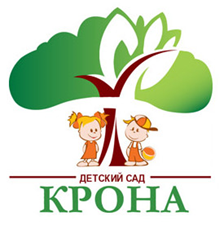 Приложение № 4 РАСПИСКАв получении документов Детский сад «Крона», в лице   _______________________________________(Ф.И.О., должность)Получил от_______________________________________________________ (Ф.И.О. родителя (законного представителя))следующие документы: 1. Заявление родителей (законных представителей) о зачислении ребенка в детский сад.2. Медицинское заключение.3. Копия документа, удостоверяющего личность одного из родителей (законных представителей).4. Копия документа, удостоверяющего личность иностранного гражданина или лица без гражданства в РФ.5. Копия свидетельства о рождении ребёнка или копия документа, подтверждающего родство заявителя (или законность представления прав ребенка).О факте приема данных документов сделана запись в журнале регистрации заявлений о зачислении в Детский сад «Крона». № __________ от ___________.   Дата: «____» _________20___г.                                                           ______________________                    ________________________________(подпись)(Ф.И.О. ответственного за получение документов)  ______________________                   _________________________________                     (подпись)    (Ф.И.О. заявителя о получении расписки)                                      М.П. Приложение № 5 ООО «Заря»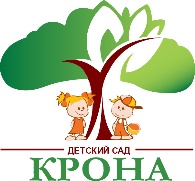 ИНН 5638066523, КПП 563801001dskrona.ruДоговор № _______об оказании платных образовательных услугОбщество с ограниченной ответственностью «Заря» (сокращенное фирменное наименование – ООО «Заря», коммерческое обозначение – Детский сад «Крона») (далее по тексту – Организация, осуществляющая обучение), оказывающее образовательные услуги по реализации образовательных программ дошкольного образования и дополнительного образования на основании лицензии № 3191 от 10 августа 2017 г., выданной Министерством образования Оренбургской области, в лице заведующего Детским садом «Крона» Севостьяновой Светланы Викторовны, действующей на основании приказа № 1ДСК от 25.11.2016 г., и _______________________________________________________________________________,        (фамилия, имя, отчество родителя (законного представителя малолетнего воспитанника)),именуемый (-ая) в дальнейшем «Заказчик», действующий (-ая) в интересах несовершеннолетнего (-ей) _______________________________________________________________________________,                                                       (фамилия, имя, отчество, дата рождения),проживающего (-ей) по адресу: ____________________________________________________, именуемого (-ой) в дальнейшем «Воспитанник», совместно именуемые «Стороны», заключили настоящий Договор о нижеследующем:Предмет ДоговораПредметом настоящего Договора являются оказание Организацией, осуществляющей обучение, Воспитаннику платных образовательных услуг в рамках реализации образовательной программы дошкольного образования (далее – образовательная программа) в соответствии с федеральным государственным образовательным стандартом дошкольного образования (далее – ФГОС дошкольного образования), содержание Воспитанника в Организации, осуществляющей обучение, присмотр и уход за Воспитанником.Форма обучения: обучение на территории Организации, осуществляющей обучение (Детский сад «Крона», расположенный по адресу: Оренбургская область, Оренбургский район, п. Пригородный, пр-т Звездный, д. 84а).Наименование образовательной программы: Комплексная программа дошкольного воспитания и раннего развития детей «Крона».Срок освоения образовательной программы (продолжительность обучения) на момент подписания настоящего договора составляет _____ календарных лет (год).Режим пребывания Воспитанника в Организации, осуществляющей обучение, – полный день 12-часового пребывания, с 08:00 ч. до 20:00 ч. (дополнительно организован утренний прием Воспитанников с 7:30 ч.).Воспитанник зачисляется в группу №     общеразвивающий направленности согласно возрастным и индивидуальным показателям на основании приказа о зачислении.Месяцем начала оказания образовательных услуг является _______20__ г. Заказчик обеспечивает явку Воспитанника в Организацию, осуществляющую обучение, и оплату за обучение. В случае несоблюдения данного условия Заказчиком Организация, осуществляющая обучение, оставляет за собой право в одностороннем порядке расторгнуть настоящий Договор без предупреждения об этом Заказчика.Взаимодействие СторонПрава и обязанности Сторон возникают с даты подписания настоящего Договора.Организация, осуществляющая обучение, вправе:Самостоятельно осуществлять образовательную деятельность.Отчислить Воспитанника из Организации, осуществляющей обучение, на основании психолого-педагогического заключения специалистов Детского сада «Крона» о невозможности надлежащего исполнения обязательств по оказанию образовательных услуг вследствие действий (бездействий) Воспитанника или Заказчика.Не принимать в Организацию, осуществляющую обучение, выявленных после медицинского осмотра Воспитанников с плохим самочувствием, недомоганием и Воспитанников с подозрением на заболевание; заболевших в течение дня Воспитанников изолировать от здоровых до прихода Заказчика или направлять в лечебное учреждение, а также на диагностику в учреждения здравоохранения при необходимости с одновременным уведомлением Заказчика.Отчислить Воспитанника из Организации, осуществляющей обучение, при неоднократном нарушении Заказчиком санитарно-эпидемиологических требований, режима охраны здоровья, а также требований и рекомендаций медицинского персонала Детского сада «Крона». Не передавать Воспитанника Заказчику, если Заказчик находится в состоянии алкогольного, токсического или наркотического опьянения. В случае возникновения подобной ситуации Организация, осуществляющая обучение, оставляет за собой право привлекать компетентные органы и службы с правом впоследствии истребовать с Заказчика возмещение понесенных затрат.Заявлять в компетентные государственные органы о случаях физического, психического, сексуального насилия, оскорбления, злоупотребления, отсутствия заботы, грубого, небрежного обращения с Воспитанником со стороны Заказчика.Вносить предложения по совершенствованию воспитания в семье.Предоставлять Воспитаннику платные дополнительные образовательные услуги. Перечень оказываемых дополнительных услуг опубликован на официальном сайте и на территории Организации, осуществляющей обучение. Выбор дополнительных услуг осуществляется Заказчиком самостоятельно и на усмотрение Заказчика и оплачивается согласно пункту 3.3 настоящего Договора. Оплата дополнительных услуг осуществляется посредством покупки Заказчиком абонемента, оплата которого является распоряжением Заказчика Организации, осуществляющей обучение, оказывать дополнительные услуги Воспитаннику. Заказчик вправе:Участвовать в образовательной деятельности Организации, осуществляющей обучение, в том числе в формировании образовательной программы.Получать от Организации, осуществляющей обучение:Квалифицированную помощь от педагогов.Информацию по вопросам организации и обеспечения надлежащего исполнения услуг, предусмотренных разделом 1 настоящего Договора.Информацию о поведении, эмоциональном состоянии Воспитанника во время его пребывания в Организации, осуществляющей обучение, его развитии и способностях, отношении к образовательной деятельности.Знакомиться с лицензией ООО «Заря» на осуществление образовательной деятельности, с образовательными программами и другими документами, регламентирующими организацию и осуществление образовательной деятельности, права и обязанности Воспитанника и Заказчика.Выбирать виды платных дополнительных образовательных услуг, оказываемых Организацией, осуществляющей обучение, Воспитаннику за рамками образовательной деятельности на возмездной основе.Принимать участие в организации и проведении совместных мероприятий с детьми в Организации, осуществляющей обучение (утренники, развлечения, физкультурные праздники, досуги, дни здоровья и др.).Организация, осуществляющая обучение, обязана:Обеспечить Заказчику доступ к информации для ознакомления с лицензией на осуществление образовательной деятельности, с образовательными программами и другими документами, регламентирующими организацию и осуществление образовательной деятельности, права и обязанности Воспитанников и Заказчика.Обеспечить надлежащее предоставление услуг, предусмотренных разделом 1 настоящего Договора, в полном объеме в соответствии с образовательной программой и условиями настоящего Договора.Довести до Заказчика информацию, содержащую сведения о предоставлении платных образовательных услуг в порядке и объеме, которые предусмотрены Законом Российской Федерации от 7 февраля 1992 года № 2300-1 «О защите прав потребителей» и Федеральным законом от 29 декабря 2012 года № 273-ФЗ «Об образовании в Российской Федерации».Обеспечивать охрану жизни и здоровья и укрепление физического и психического здоровья Воспитанника; способствовать его интеллектуальному, физическому и личностному развитию; поддерживать развитие его творческих способностей и интересов.При оказании услуг, предусмотренных настоящим Договором, учитывать индивидуальные потребности Воспитанника и его состояние здоровья, определяющие особые условия получения им образования, возможности освоения Воспитанником образовательной программы на разных этапах ее реализации.При оказании услуг, предусмотренных настоящим Договором, проявлять уважение к личности Воспитанника, оберегать его от всех форм физического и психологического насилия, обеспечить условия укрепления нравственного, физического и психологического здоровья, эмоционального благополучия Воспитанника с учетом его индивидуальных особенностей.Создавать безопасные условия обучения, воспитания, присмотра и ухода за Воспитанником, его содержания в Организации, осуществляющей обучение, в соответствии с установленными нормами, обеспечивающими его жизнь и здоровье.Обучать Воспитанника по образовательной программе, предусмотренной пунктом 1.3 настоящего Договора.Обеспечить реализацию образовательной программы средствами обучения и воспитания, необходимыми для организации учебной деятельности и создания развивающей предметно-пространственной среды.Обеспечивать Воспитанника необходимым сбалансированным 5-разовым питанием в соответствии с возрастом по нормам, установленным «Санитарно-эпидемиологическими требованиями к устройству, содержанию и организации режима работы в дошкольных организациях» (завтрак, второй завтрак, обед, полдник, ужин).Переводить Воспитанника в следующую возрастную группу.Уведомить Заказчика в 7-дневный срок о нецелесообразности оказания Воспитаннику образовательной услуги в объеме, предусмотренном разделом 1 настоящего Договора, вследствие его индивидуальных особенностей, делающих невозможным или педагогически нецелесообразным оказание данной услуги.Направлять ребенка при необходимости углубленной диагностики или разрешения конфликтных и спорных вопросов, на медико-, психолого-педагогическую комиссию с согласия Заказчика.Направлять ребенка для обследования в детскую поликлинику при наличии медицинских показаний с согласия Заказчика. По желанию Заказчика направлять Воспитанника в лечебное учреждение, оказывающее платные медицинские услуги.Экстренная медицинская помощь Воспитаннику оказывается без предварительного согласования с Заказчиком.Обеспечить соблюдение требований Федерального закона от 27 июля 2006 года № 152-ФЗ «О персональных данных» в части сбора, хранения и обработки персональных данных Заказчика и Воспитанника.Заказчик обязан:Соблюдать требования и правила внутреннего распорядка Организации, осуществляющей обучение, в том числе порядок пропускного режима в Организацию и соблюдение гигиенических норм, установленных в Организации, и иных локальных нормативных актов, общепринятых норм поведения, в том числе проявлять уважение к персоналу Организации, осуществляющей обучение, и другим Воспитанникам, не посягать на их честь и достоинство.Своевременно вносить плату за предоставляемые по настоящему Договору услуги, а также плату за дополнительные образовательные услуги согласно пункту 3.2 настоящего Договора.При поступлении Воспитанника в Организацию, осуществляющую обучение, в период действия настоящего Договора своевременно предоставлять Организации, осуществляющей обучение, все необходимые документы.Незамедлительно сообщать Организации, осуществляющей обучение, об изменении контактного телефона и места жительства.Обеспечить посещение Воспитанником Организации, осуществляющей обучение, согласно правилам внутреннего распорядка и режиму дня.Информировать Организацию, осуществляющую обучение, о предстоящем отсутствии Воспитанника с указанием причины отсутствия. В случае заболевания Воспитанника, подтвержденного заключением медицинской организации либо выявленного медицинским работником Организации, осуществляющей обучение, принять меры по восстановлению его здоровья и не допускать посещения Организации, осуществляющей обучение, Воспитанником в период заболевания.При отсутствии ребенка более 5 (пяти) календарных дней (за исключением выходных и праздничных дней) по причине болезни предоставлять справку после перенесенного заболевания, с указанием диагноза, длительности заболевания, сведений об отсутствии контакта с инфекционными больными; при отсутствии ребенка более 5 (пяти) календарных дней (за исключением выходных и праздничных дней) по иной причине предоставлять справку о состоянии здоровья.Бережно относиться к имуществу Организации, осуществляющей обучение, возмещать ущерб, причиненный Воспитанником имуществу Организации, осуществляющей обучение, в соответствии с законодательством Российской Федерации.Предоставить перечень и паспортные данные лиц, уполномоченных Заказчиком представлять его интересы в отношении Воспитанника, в том числе иметь доступ на территорию Детского сада «Крона», приводить и забирать Воспитанника из Организации, осуществляющей обучение.Стоимость образовательных услуг, сроки и порядок их оплатыПолная стоимость образовательных услуг Организации, осуществляющей обучение, по реализации образовательной программы дошкольного образования составляет 19 900 (Девятнадцать тысяч девятьсот) рублей в месяц, НДС не облагается.Оплата за неполный месяц (при заключении и расторжении настоящего Договора) производится из количества фактически посещенных Воспитанником дней. Оплата услуг производится в следующем порядке: первый платеж до первого дня посещения Воспитанником Организации, осуществляющей обучение, до издания приказа о зачислении Воспитанника в Организацию, осуществляющую обучение, второй и последующие платежи: ежемесячно до 5 числа месяца, в котором будут оказаны услуги. Оплата производится в безналичном порядке перечислением на расчетный счет Организации, осуществляющей обучение, либо через платёжный терминал на территории Организации, осуществляющей обучение.Все комиссионные сборы банков, связанные с осуществлением оплаты услуг, оплачивает Заказчик.В случае нарушения сроков оплаты Заказчик уплачивает Организации, осуществляющей обучение, пеню в размере 0,5% от несвоевременно оплаченной суммы за каждый день просрочки. Уплата неустойки (пени) не освобождает Заказчика от исполнения обязанности по оплате суммы основного долга.В случае возникновения у Заказчика задолженности перед Организацией, осуществляющей обучение, за услуги по настоящему Договору более чем 1 (один) месяц, Организация, осуществляющая обучение, вправе расторгнуть настоящий договор с Заказчиком с предварительным уведомлением последнего в письменной, в том числе посредством электронной почты, или иной форме за 5 (пять) дней до момента расторжения настоящего Договора.В случае возникновения у Заказчика задолженности за услуги Организации, осуществляющей обучение, последняя вправе приостановить оказание образовательных услуг и не допускать Воспитанника к образовательным услугам до момента полного погашения задолженности по оплате. При этом сохранение места за Воспитанником в Организации, осуществляющей обучение, не гарантируется.В случае изменения стоимости образовательных услуг Организация, осуществляющая обучение, уведомляет Заказчика об изменении стоимости услуг путем размещения информации в месте оказания образовательных услуг, по адресу места нахождения, а также на официальном сайте Организации, осуществляющей обучение, не менее чем за 1 (один) месяц до изменения стоимости образовательных услуг.Оказание услуг по Договору не сопровождается подписанием актов приемки услуг Сторонами.Оплата услуг, определенная пунктом 3.1 настоящего Договора, является фиксированной независимо от фактического количества посещенных Воспитанником дней в оплачиваемом месяце, в том числе независимо от количества нерабочих праздничных дней в отчетном месяце в том числе независимо от количества дней карантина, наложенного на группу воспитанников, и производится Заказчиком в полном объеме до 5 числа месяца, в котором будут оказаны образовательные услуги. Ответственность CторонЗа неисполнение либо ненадлежащее исполнение обязательств по настоящему Договору Организация, осуществляющая обучение, и Заказчик несут ответственность, предусмотренную законодательством Российской Федерации и настоящим Договором.Основания изменения и расторжения ДоговораУсловия, на которых заключен настоящий Договор, могут быть изменены по соглашению Cторон.Все изменения и дополнения к настоящему Договору должны быть совершены в письменной форме и подписаны уполномоченными представителями Сторон.Настоящий Договор может быть расторгнут по соглашению Сторон.По инициативе Организации, осуществляющей обучение, настоящий Договор может быть расторгнут по основаниям, предусмотренным разделом 3 настоящего Договора.Заключительные положенияНастоящий Договор вступает в силу со дня его подписания Сторонами и действует до __________ 20___ г. Если за 1 месяц до конца срока действия настоящего Договора ни одна из Сторон не заявит расторжении настоящего Договора, то настоящий Договор считается пролонгированным на следующий календарный год, то есть до 31 мая следующего года.Настоящий Договор составлен в двух экземплярах, имеющих равную юридическую силу, по одному экземпляру для каждой из Сторон.Стороны обязуются письменно извещать друг друга о смене реквизитов, адресов и иных существенных изменениях.Все споры и разногласия, которые могут возникнуть при исполнении условий настоящего Договора, Стороны будут стремиться разрешать путем переговоров.Споры, не урегулированные путем переговоров, разрешаются в судебном порядке, установленном законодательством Российской Федерации.Ни одна из Сторон не вправе передавать свои права и обязанности по настоящему Договору третьим лицам без письменного согласия другой Стороны.Организация, осуществляющая обучение, оставляет за собой право отчислить Воспитанника из Детского сада «Крона» по основаниям, предусмотренным действующим законодательством, а также по инициативе Организации, осуществляющей обучение, если администрация Организации, осуществляющей обучение, считает дальнейшее сотрудничество с Заказчиком неприемлемым и невозможным, с предварительным уведомлением последнего в письменной, в том числе посредством электронной почты, или иной форме за 5 (пять) дней до момента расторжения настоящего Договора. Расторжение настоящего Договора по инициативе Заказчика допускается при письменном извещении Организации, осуществляющей обучение, за 30 (тридцать) календарных дней до момента расторжения настоящего Договора. Обязанность Заказчика по оплате услуг по настоящему Договору сохраняется до момента расторжения настоящего Договора. Реквизиты и подписи СторонОтметка о получении 2-го экземпляра Заказчиком Дата: _______ Подпись: _____________Приложение № 6 ООО «Заря»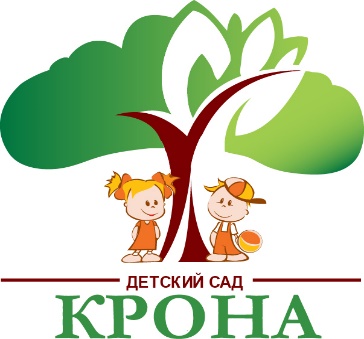 ИНН 5638066523, КПП 563801001460507, Оренбургская обл., Оренбургский р-н, п. Пригородный, пр-т Звёздный, 84а,тел. (3532) 619-009,e-mail: dskrona@gmail.comdskrona.ruЗачислить в Детский сад «Крона» следующего воспитанника: Петрова Ярослава Антоновича, 12.09.2016 г.р. в группу общеразвивающей направленности для детей 3-4 лет № 1.Основания:– договор № ДСК-2021-н-1 об оказании платных образовательных услуг;– свидетельство о рождении;– медицинская карта формы № 26.Старшему воспитателю оформить личное дело ребенка и хранить согласно ведению делопроизводства под персональную ответственность.Контроль за исполнением настоящего приказа оставляю за собой.г. Оренбург______ ___________ 20___ г.Организация, осуществляющая обучение:ООО «Заря»Организация, осуществляющая обучение:ООО «Заря»460507, Оренбургская область, Оренбургский р-н, п. Пригородный, пр-т Звездный, д. 84а,ИНН 5638066523, КПП 563801001, р/с 40702810400000003017 в ОАО «БАНК ОРЕНБУРГ»г. Оренбург, к/с 30101810400000000885, БИК 045354885.460507, Оренбургская область, Оренбургский р-н, п. Пригородный, пр-т Звездный, д. 84а,ИНН 5638066523, КПП 563801001, р/с 40702810400000003017 в ОАО «БАНК ОРЕНБУРГ»г. Оренбург, к/с 30101810400000000885, БИК 045354885.460507, Оренбургская область, Оренбургский р-н, п. Пригородный, пр-т Звездный, д. 84а,ИНН 5638066523, КПП 563801001, р/с 40702810400000003017 в ОАО «БАНК ОРЕНБУРГ»г. Оренбург, к/с 30101810400000000885, БИК 045354885.Заказчик:Заказчик:_____________________________________________________________________________,(фамилия, имя, отчество, дата рождения)______________________________________________________________________________,(паспорт: серия, номер, кем и когда выдан)______________________________________________________________________________,.(зарегистрирован (-а)), ______________________________________________________________________________.(телефоны, e-mail, дата)._____________________________________________________________________________,(фамилия, имя, отчество, дата рождения)______________________________________________________________________________,(паспорт: серия, номер, кем и когда выдан)______________________________________________________________________________,.(зарегистрирован (-а)), ______________________________________________________________________________.(телефоны, e-mail, дата)._____________________________________________________________________________,(фамилия, имя, отчество, дата рождения)______________________________________________________________________________,(паспорт: серия, номер, кем и когда выдан)______________________________________________________________________________,.(зарегистрирован (-а)), ______________________________________________________________________________.(телефоны, e-mail, дата).Заведующий Детским садом «Крона»:Заказчик:Заказчик:Заказчик:__________________ / С.В. Севостьянова________________ / ___________________________________ / ___________________________________ / ___________________М.П.Приказ № 2021-1 от  «___»  _______ 20___ гг. ОренбургО зачислении воспитанникаВ соответствии с частью 2 статьи 53 Федерального закона от 29.12.2012 г. № 273-ФЗ «Об образовании в Российской Федерации», приказом Министерства образования науки РФ от 08.04.2014 г. № 293 «Об утверждении Порядка приема на обучение по образовательным программам дошкольного образования», руководствуясь подпунктом 4 пункта 5.1.7, на основании заявления родителя (законного представителя) обучающегося, договора об оказании платных образовательных услуг, в целях осуществления планомерного и дифференцированного подхода к приему детей в образовательное учреждение.О зачислении воспитанникаВ соответствии с частью 2 статьи 53 Федерального закона от 29.12.2012 г. № 273-ФЗ «Об образовании в Российской Федерации», приказом Министерства образования науки РФ от 08.04.2014 г. № 293 «Об утверждении Порядка приема на обучение по образовательным программам дошкольного образования», руководствуясь подпунктом 4 пункта 5.1.7, на основании заявления родителя (законного представителя) обучающегося, договора об оказании платных образовательных услуг, в целях осуществления планомерного и дифференцированного подхода к приему детей в образовательное учреждение.ПРИКАЗЫВАЮ:ПРИКАЗЫВАЮ:Заведующий Детским садом «Крона»  С.В. Севостьянова